__________________________________________________________________________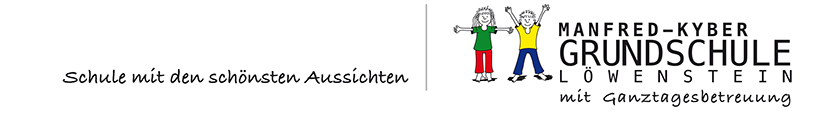   74245 Löwenstein, Lustgarten 1       Tel.: 07130/451293    Fax: 07130/451294    e-mail: info@mkgs.hn.schule.deProzessbeschreibungThemaAuftritt der Viertklässler bei der Seniorenweihnachtsfeier der Stadt Löwenstein in der Alten KelterZieleGestaltung eines Programmpunktes der Weihnachtsfeier für Senioren Schülerinnen / Schüler machen den Senioren eine Freude Zusammenarbeit mit der Stadt Löwenstein / Unterstützung von Events der StadtAblaufZeitpunkt: An einem Samstag Anfang Dezember (meistens vor dem 1. oder 2. Advent)      Die Senioren beginnen mit einem gemeinsamen Mittagessen, danach       (ab ca 13.45 Uhr /14.00 Uhr) gibt es ein buntes Programm mit Beiträgen          verschiedener Vereine / Gruppen.             Die Viertklässler beginnen beim Programm und dürfen anschließend nach Hause             (Abholungen organisieren!).             Nur die Eltern, die die Kinder hinfahren und/oder abholen dürfen zuschauen                 (Platzmangel). Sie haben keine Sitzplätze und stehen an der Seite.            Treffpunkt 13.30 Uhr unten an der Treppe in der Alten Kelter.             Die Umkleideräume können benützt werden. Sie sind nicht belegt. (Die Kinder                  kommen allerdings meistens schon in ihren Sportsachen und ihrem Schul-T-Shirt.)            Der Beitrag / Programmpunkt für die Feier wird im Sportunterricht nach den                  Herbstferien eingeübt. Es soll ein Tanz oder eine sportliche Vorführung sein, keine                  Lieder.VerantwortlichkeitenHeike Harfensteller, eventuell Sportlehrer/ -innen der ViertklässlerHinweiseIm Vorfeld abfragen, wer überhaupt zum Auftritt kommen kann. Vorführung so wählen, dass alle im Sportunterricht mitmachen können, auch wenn nur ein Teil der Kinder auftritt. Alternativ: Gruppe teilen. Problem dann: Schülerinnen und Schüler, die nicht zum Auftritt kommen sportlich betätigen lassen, ohne dass sie stören und trotzdem unter Aufsicht stehen. AnlagenElternbrief EvaluationAm besten CD-Player oder Verstärker mitnehmen, die große Musikanlage im Regieraum darf (Anweisung Stadt) nicht von einem Schüler/einer Schülerin bedient werden. Wenn es nur ein Lied ist, kann man es dem Musikanlagen-Bediener geben (Hausmeister oder Bauhof-Leiter…), dann kann natürlich die Musik zu laut oder zu leise sein! Datum, Name des Erstellers28.10. 2018, Heike Harfensteller